ΘΕΜΑ: «Χορήγηση …………………… άδειας εκπαιδευτικού»Έχοντας υπόψη:Τις διατάξεις του άρθρου 48, παρ.4, του Ν.3528/9-2-2007 (Φ.Ε.Κ. 26 τ.Α') όπως τροποποιήθηκε από τα άρθρα 1 – 6 του Ν.4210/2013 (ΦΕΚ 254/ τ.Α΄).Το με αριθμ. πρωτ. Φ.351.5/43/67822/Δ1/5-5-2014 έγγραφο του ΥΠ.Π.Ε.Θ με θέμα: «Άδειες μονίμων Εκπαιδευτικών Πρωτοβάθμιας και Δευτεροβάθμιας Εκπαίδευσης»Την Υ.Α. Φ.353.1/26/153324/Δ1/25-9-2014 (ΦΕΚ 2648 τ.Β΄/07-10-2014) με την οποία τροποποιήθηκε η με αριθμ. Φ353.1/324/105657/Δ1/8-10/2002, (ΦΕΚ 1340 τ.Β' /16-10-2002) Υπουργική Απόφαση, στο μέρος που αφορά στα γενικά καθήκοντα και τις αρμοδιότητες των Διευθυντών ή Προϊσταμένων Σχολικών Μονάδων.Την από ημερομηνία αίτηση του/της ενδιαφερόμενου/νης εκπαιδευτικού.Α π ο φ α σ ί ζ ο υ μ εΧορηγούμε στον/στην κ.            ____________________       , εκπαιδευτικό κλάδου ΠΕ00 του Ονομασία Σχολείου, ………………………… άδεια με αποδοχές αριθμός(00) ημερών, από τις __-__-20__ έως τις __-__-20__, για ……………………………………..Ο/Η Διευθυντής/τριαΟνοματεπώνυμο Διευθυντή/τριας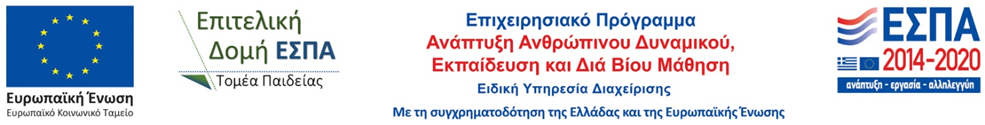 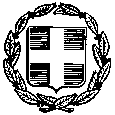 ΝΑ ΔΙΑΤΗΡΗΘΕΙ ΜΕΧΡΙ : 31 - 12 - 20…ΝΑ ΔΙΑΤΗΡΗΘΕΙ ΜΕΧΡΙ : 31 - 12 - 20…ΝΑ ΔΙΑΤΗΡΗΘΕΙ ΜΕΧΡΙ : 31 - 12 - 20…ΝΑ ΔΙΑΤΗΡΗΘΕΙ ΜΕΧΡΙ : 31 - 12 - 20…ΝΑ ΔΙΑΤΗΡΗΘΕΙ ΜΕΧΡΙ : 31 - 12 - 20…ΕΛΛΗΝΙΚΗ ΔΗΜΟΚΡΑΤΙΑΥΠΟΥΡΓΕΙΟ ΠΑΙΔΕΙΑΣ & ΘΡΗΣΚΕΥΜΑΤΩΝΠΕΡΙΦΕΡΕΙΑΚΗ Δ/ΝΣΗ Α/ΘΜΙΑΣ & 
Β/ΘΜΙΑΣ ΕΚΠ/ΣΗΣ ΙΟΝΙΩΝ ΝΗΣΩΝΔ/ΝΣΗ Β/ΘΜΙΑΣ ΕΚΠ/ΣΗΣ ΛΕΥΚΑΔΑΣΟΝΟΜΑΣΙΑ ΣΧΟΛΕΙΟΥΕΛΛΗΝΙΚΗ ΔΗΜΟΚΡΑΤΙΑΥΠΟΥΡΓΕΙΟ ΠΑΙΔΕΙΑΣ & ΘΡΗΣΚΕΥΜΑΤΩΝΠΕΡΙΦΕΡΕΙΑΚΗ Δ/ΝΣΗ Α/ΘΜΙΑΣ & 
Β/ΘΜΙΑΣ ΕΚΠ/ΣΗΣ ΙΟΝΙΩΝ ΝΗΣΩΝΔ/ΝΣΗ Β/ΘΜΙΑΣ ΕΚΠ/ΣΗΣ ΛΕΥΚΑΔΑΣΟΝΟΜΑΣΙΑ ΣΧΟΛΕΙΟΥΕΛΛΗΝΙΚΗ ΔΗΜΟΚΡΑΤΙΑΥΠΟΥΡΓΕΙΟ ΠΑΙΔΕΙΑΣ & ΘΡΗΣΚΕΥΜΑΤΩΝΠΕΡΙΦΕΡΕΙΑΚΗ Δ/ΝΣΗ Α/ΘΜΙΑΣ & 
Β/ΘΜΙΑΣ ΕΚΠ/ΣΗΣ ΙΟΝΙΩΝ ΝΗΣΩΝΔ/ΝΣΗ Β/ΘΜΙΑΣ ΕΚΠ/ΣΗΣ ΛΕΥΚΑΔΑΣΟΝΟΜΑΣΙΑ ΣΧΟΛΕΙΟΥΠόλη:Αριθμ. Πρωτ.:Πόλη:Αριθμ. Πρωτ.:ΗμερομηνίαΑριθμός - ΗμερομηνίαΕΛΛΗΝΙΚΗ ΔΗΜΟΚΡΑΤΙΑΥΠΟΥΡΓΕΙΟ ΠΑΙΔΕΙΑΣ & ΘΡΗΣΚΕΥΜΑΤΩΝΠΕΡΙΦΕΡΕΙΑΚΗ Δ/ΝΣΗ Α/ΘΜΙΑΣ & 
Β/ΘΜΙΑΣ ΕΚΠ/ΣΗΣ ΙΟΝΙΩΝ ΝΗΣΩΝΔ/ΝΣΗ Β/ΘΜΙΑΣ ΕΚΠ/ΣΗΣ ΛΕΥΚΑΔΑΣΟΝΟΜΑΣΙΑ ΣΧΟΛΕΙΟΥΕΛΛΗΝΙΚΗ ΔΗΜΟΚΡΑΤΙΑΥΠΟΥΡΓΕΙΟ ΠΑΙΔΕΙΑΣ & ΘΡΗΣΚΕΥΜΑΤΩΝΠΕΡΙΦΕΡΕΙΑΚΗ Δ/ΝΣΗ Α/ΘΜΙΑΣ & 
Β/ΘΜΙΑΣ ΕΚΠ/ΣΗΣ ΙΟΝΙΩΝ ΝΗΣΩΝΔ/ΝΣΗ Β/ΘΜΙΑΣ ΕΚΠ/ΣΗΣ ΛΕΥΚΑΔΑΣΟΝΟΜΑΣΙΑ ΣΧΟΛΕΙΟΥΕΛΛΗΝΙΚΗ ΔΗΜΟΚΡΑΤΙΑΥΠΟΥΡΓΕΙΟ ΠΑΙΔΕΙΑΣ & ΘΡΗΣΚΕΥΜΑΤΩΝΠΕΡΙΦΕΡΕΙΑΚΗ Δ/ΝΣΗ Α/ΘΜΙΑΣ & 
Β/ΘΜΙΑΣ ΕΚΠ/ΣΗΣ ΙΟΝΙΩΝ ΝΗΣΩΝΔ/ΝΣΗ Β/ΘΜΙΑΣ ΕΚΠ/ΣΗΣ ΛΕΥΚΑΔΑΣΟΝΟΜΑΣΙΑ ΣΧΟΛΕΙΟΥΤαχ.  Δ/νση:ΔιεύθυνσηΔιεύθυνσηΤαχ. Κώδικας:311 00 Λευκάδα311 00 ΛευκάδαΑ Π Ο Φ Α Σ ΗΑ Π Ο Φ Α Σ ΗΠληροφορίες:Όνομα Δ/ντή μονάδαςΌνομα Δ/ντή μονάδαςΑ Π Ο Φ Α Σ ΗΑ Π Ο Φ Α Σ ΗΤηλέφωνο:Αρ. τηλεφώνουΑρ. τηλεφώνουΑριθμός FAX:Αρ. φαξ Αρ. φαξ e-mailΙστοσελίδα::email ΣχολείουΔιεύθυνση ιστοσελίδαςemail ΣχολείουΔιεύθυνση ιστοσελίδαςΚΟΙΝ.ΚΟΙΝ.Ενδιαφερόμενος/ηΔΔΕ Λευκάδας (ΠΜΥ/Ε΄)ΠΜΥ ΣχολείουΕνδιαφερόμενος/ηΔΔΕ Λευκάδας (ΠΜΥ/Ε΄)ΠΜΥ Σχολείου